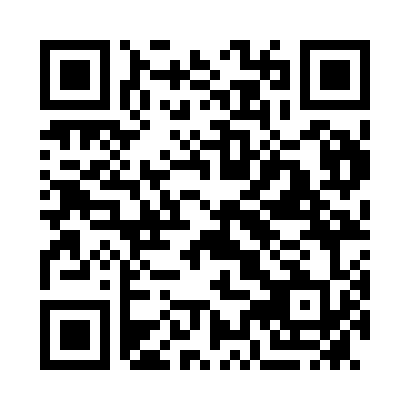 Prayer times for Numbulwar, AustraliaWed 1 May 2024 - Fri 31 May 2024High Latitude Method: NonePrayer Calculation Method: Muslim World LeagueAsar Calculation Method: ShafiPrayer times provided by https://www.salahtimes.comDateDayFajrSunriseDhuhrAsrMaghribIsha1Wed5:246:3712:243:446:127:212Thu5:246:3712:243:436:117:203Fri5:246:3712:243:436:117:204Sat5:246:3712:243:436:117:205Sun5:246:3712:243:436:107:196Mon5:246:3812:243:436:107:197Tue5:246:3812:243:426:107:198Wed5:256:3812:243:426:097:189Thu5:256:3812:243:426:097:1810Fri5:256:3912:243:426:097:1811Sat5:256:3912:243:426:087:1812Sun5:256:3912:243:416:087:1813Mon5:256:3912:243:416:087:1714Tue5:256:4012:243:416:077:1715Wed5:266:4012:243:416:077:1716Thu5:266:4012:243:416:077:1717Fri5:266:4012:243:416:077:1718Sat5:266:4112:243:416:067:1719Sun5:266:4112:243:406:067:1720Mon5:276:4112:243:406:067:1721Tue5:276:4212:243:406:067:1622Wed5:276:4212:243:406:067:1623Thu5:276:4212:243:406:067:1624Fri5:276:4312:243:406:067:1625Sat5:286:4312:243:406:057:1626Sun5:286:4312:243:406:057:1627Mon5:286:4312:243:406:057:1628Tue5:286:4412:253:406:057:1629Wed5:296:4412:253:406:057:1630Thu5:296:4412:253:406:057:1631Fri5:296:4512:253:406:057:16